Comunn Gàidhlig Inbhir NisThe Gaelic Society of InvernessStèidhichte 1871   Established 1871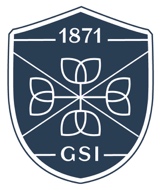 Ballrachd / MembershipAinm / Name: 		………………………………………………….....................Seòladh / Address:	……………………………………………………………………..………………………………………………………….............…………………………………………………………………….Fòn / Phone number:	…………………………………………………………………….Post-dealain / e-mail:	…………………………………………………………………….Ceann-latha / Date	………………………………………………Membership fee:  £20 per annum, £10 for students Payment1           Please enclose cheque, payable to ‘Gaelic Society of Inverness’                                  OR2	To pay by Standing Order, download and complete the Standing Order form for your bank.Return to:  Donald N. Macleod, 19 Burn Brae, Westhill, Inverness. IV2 5RHNew Standing Order InstructionTo ______________________________________ BankPlease set up the following Standing Order and debit my/our account accordingly1. Account DetailsBranch Name     _____________________________________ Sort CodeAccount Name   _____________________________________ Account Number         2. Payee DetailsName of Person or Organisation you are paying              	 GSI Membership Number (if known) - this willappear on the bank statement of the personor organisation you wish to paySort Code – the bank code of the person or organisation that you are payingAccount Number – the account number ofthe person or organisation you wish topay3. About the PaymentHow often are thepayments madeDate and amount of firstpayment								          £         	Date and amount offinal Payment								          £     		4. Confirmation	email:  ...................................................................................................SignatureDate Address / Post Code / Phone No:  …………………………………………………………………………                                                       …………………………………………………………………………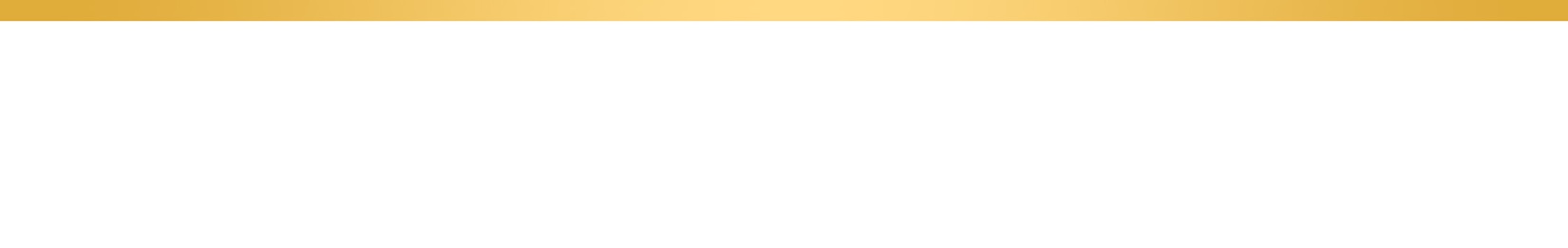 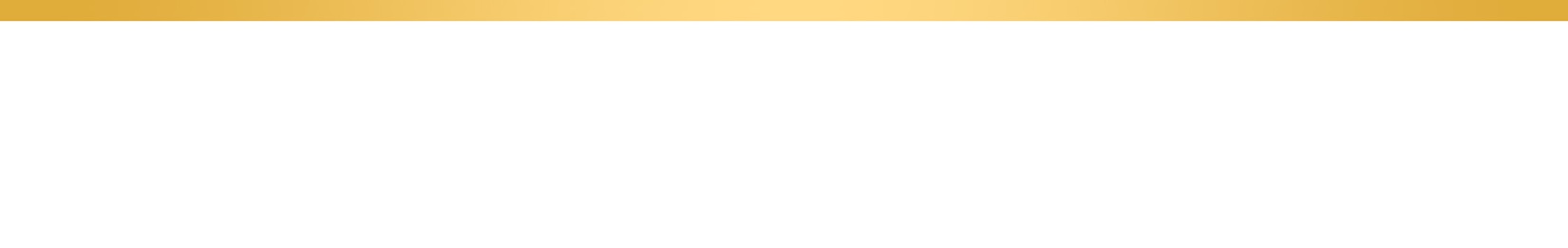                                                        …………………………………………………………………………                                                       …………………………………………………………………………		